Sveitsin suomalainen rippikoulu 2023/24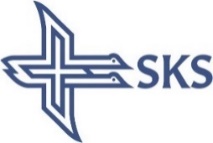 IlmoittautumislomakeRIPARIN MAKSUOle hyvä ja maksa osallistumismaksu SFr. 660,- marraskuun aikana tilille:Zürcher Kantonalbank, 8006 ZürichDie Finnische Kirche in der SchweizKonto-Nr  1148-4533.603IBAN  CH11 0070 0114 8045 3360 3BIC/SWIFT: ZKBKCHZZ80AViite: „Ripari“ ja rippikoululaisen nimiVasta maksun jälkeen ilmoittautumisesi katsotaan sitovaksi. Mikäli rippileiri peruuntuu, maksu palautetaan tilillesi.Kiitos ja tervetuloa joukkoomme!Rippikoululaisen tiedotNimi:Henkilötunnus (jos ei ole niin syntymäaika):Kotiosoite:Puhelin/Whatsappnumero:Sähköpostiosoite:Seurakunta, jonka jäsen Suomessa/Sveitsissä:Kielitaito (paremmuusjärjestyksessä):Allergiat:Huoltajan/Huoltajien tiedotNimi:Osoite:Puhelin/Whatsappnumero:Sähköpostiosoite:Facebook-profiilin nimi (jos olemassa):Minkä seurakunnan jäsen?